ПРИКАЗ № 228-ВИНа основании поступивших заявлений и документов в соответствии с п. 9.2.11 Устава Ассоциации СРО «Нефтегазизыскания-Альянс», п. 3.7 Положения о реестре членов Ассоциации СРО «Нефтегазизыскания-Альянс»:ПРИКАЗЫВАЮВнести в реестр членов Ассоциации в отношении ООО «ПСК» (ИНН 7714937176), номер в реестре членов Ассоциации - 204:Внести в реестр членов Ассоциации в отношении ООО «Монтаж 1» (ИНН 1661001573), номер в реестре членов Ассоциации - 360Внести в реестр членов Ассоциации в отношении ООО «Промразвитие» (ИНН 4634013462), номер в реестре членов Ассоциации - 390Генеральный директор                                                                                                   А.А. Ходус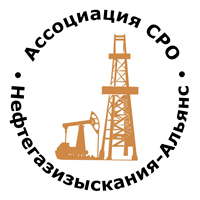 Ассоциация саморегулируемая организация«Объединение изыскателей для проектирования и строительства объектов топливно-энергетического комплекса«Нефтегазизыскания-Альянс»Об изменении сведений, содержащихся в реестре членов14.03.2022 г.Категория сведенийСведенияФамилия, имя, отчество лица, осуществляющего функции единоличного исполнительного органа юридического лица и (или) руководителя коллегиального исполнительного органа юридического лицаГенеральный директор Митюрев Михаил ВитальевичКатегория сведенийСведенияДата и основания прекращения членства в саморегулируемой организацииОснование прекращения членства: Часть 3.1 ст. 55.17Членство прекращено с 14.03.2022 Часть 3.1 ст. 55.17Письмо Исх. № 01 от 01.03.2022, вх. № 057 от 14.03.2022Категория сведенийСведенияДата и основания прекращения членства в саморегулируемой организацииОснование прекращения членства: Часть 3.1 ст. 55.17Членство прекращено с 14.03.2022 Часть 3.1 ст. 55.17Письмо Исх. № 022/006 от 21.02.2022, вх. № 058 от 14.03.2022